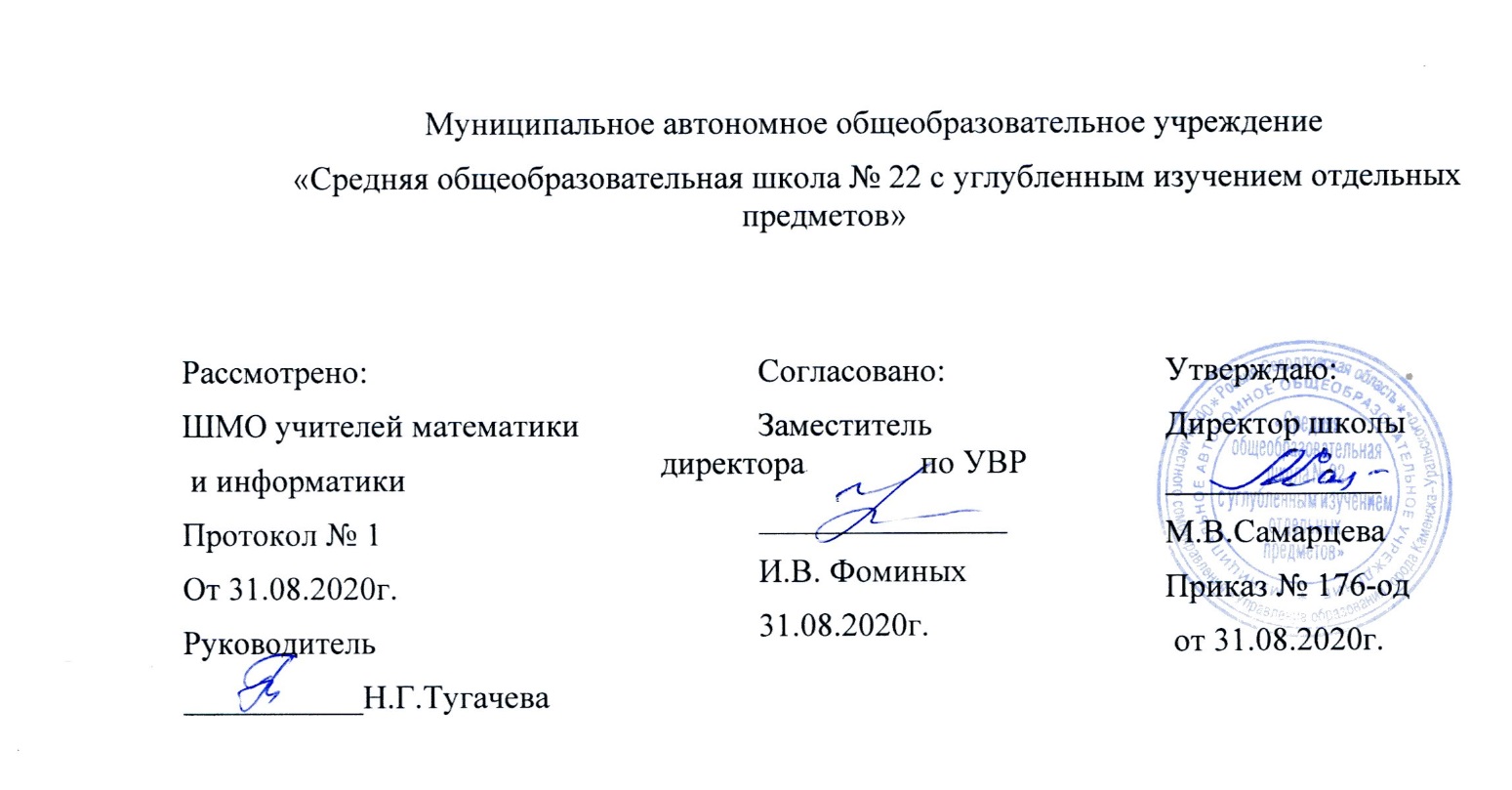 РАБОЧАЯ ПРОГРАММАПО ИНФОРМАТИКЕ(ФГОС)10-11 класс (базовый уровень)Составитель: О.В. Колмакова,учитель информатики,высшая квалификационная категорияг. Каменск-Уральский2020 г.Пояснительная запискаРабочая программа  учебного предмета «Информатика» на уровне среднего общего образования составлена  на основе Примерной программы учебного предмета «Информатика»  28 июня 2016 №2/16-з) в соответствии с требованиями ФГОС СОО; требованиями к результатам освоения основной образовательной программы. В ней соблюдается преемственность с ФГОС ООО и учитываются межпредметные связи.Цель изучения учебного предмета «Информатика» на базовом  уровне среднего общего образования – обеспечение дальнейшего развития информационных компетенций выпускника, готового к работе в условиях развивающегося информационного общества и возрастающей конкуренции на рынке труда.Место предмета в учебном планеДля изучения информатики и информационных технологий на ступени основного общего образования на базовом уровне отводится 70 учебных часов. В том числе в  10 классе – 35 учебных часов из расчета 1учебный час в неделю и 11 классе –35 учебных часов из расчета 1учебный час в неделю.  Обучение ведется по учебникам: Используемый УМК:1 Информатика. 10 класс. Базовый уровень 2 /Л.Л. Босова, А.Ю. Босова – М.: «БИНОМ. Лаборатория знаний», 2016.2 Информатика. 11 класс. Базовый уровень 2 /Л.Л. Босова, А.Ю. Босова – М.: «БИНОМ. Лаборатория знаний», 2017.Планируемые результатыВ результате изучения учебного предмета «Информатика» на уровне среднего общего образования:Выпускник на базовом уровне научится:– определять информационный объем графических и звуковых данных при заданных условиях дискретизации;– строить логическое выражение по заданной таблице истинности; решать несложные логические уравнения;– находить оптимальный путь во взвешенном графе;– определять результат выполнения алгоритма при заданных исходных данных; узнавать изученные алгоритмы обработки чисел и числовых последовательностей; создавать на их основе несложные программы анализа данных; читать и понимать несложные программы, написанные на выбранном для изучения универсальном алгоритмическом языке высокого уровня;– выполнять пошагово (с использованием компьютера или вручную) несложные алгоритмы управления исполнителями и анализа числовых и текстовых данных;– создавать на алгоритмическом языке программы для решения типовых задач базового уровня из различных предметных областей с использованием основных алгоритмических конструкций;– использовать  готовые  прикладные  компьютерные  программы  в соответствии с типом решаемых задач и по выбранной специализации;– понимать и использовать основные понятия, связанные со сложностью вычислений (время работы, размер используемой памяти);– использовать  компьютерно-математические  модели  для  анализа соответствующих объектов и процессов, в том числе оценивать числовые параметры моделируемых объектов и процессов, а также интерпретировать результаты,  получаемые  в  ходе  моделирования  реальных  процессов; представлять результаты математического моделирования в наглядном виде, готовить полученные данные для публикации;– аргументировать выбор программного обеспечения и технических средств ИКТ для решения профессиональных и учебных задач, используя знания о принципах построения персонального компьютера и классификации его программного обеспечения;– использовать электронные таблицы для выполнения учебных заданий из различных предметных областей;– использовать табличные (реляционные) базы данных, в частности составлять запросы в базах данных (в том числе вычисляемые запросы), выполнять сортировку и поиск записей в БД; описывать базы данных и средства доступа к ним; наполнять разработанную базу данных;– создавать структурированные текстовые документы и демонстрационные материалы с использованием возможностей современных программных средств;– применять антивирусные программы для обеспечения стабильной работы технических средств ИКТ;– соблюдать  санитарно-гигиенические  требования  при  работе  за персональным компьютером в соответствии с нормами действующих СанПиН.Выпускник на базовом уровне получит возможность научиться:– выполнять эквивалентные преобразования  логических  выражений, используя законы алгебры логики, в том числе и при составлении поисковых запросов;– переводить заданное натуральное число из двоичной записи в восьмеричную и шестнадцатеричную и обратно; сравнивать, складывать и вычитать числа, записанные в двоичной, восьмеричной и шестнадцатеричной системах счисления;– использовать знания о графах, деревьях и списках при описании реальных объектов и процессов;– строить неравномерные коды, допускающие однозначное декодирование сообщений, используя условие Фано; использовать знания о кодах, которые позволяют обнаруживать ошибки при передаче данных, а также о помехоустойчивых кодах ;– понимать важность дискретизации данных; использовать знания о постановках задач поиска и сортировки; их роли при решении задач анализа данных;– использовать навыки и опыт разработки программ в выбранной среде программирования, включая тестирование и отладку программ; использовать основные управляющие конструкции последовательного программирования и библиотеки прикладных программ; выполнять созданные программы;– разрабатывать и использовать компьютерно-математические модели; оценивать числовые параметры моделируемых объектов и процессов; интерпретировать результаты, получаемые в ходе моделирования реальных процессов; анализировать готовые модели на предмет соответствия реальному объекту или процессу;– применять базы данных и справочные системы при решении задач, возникающих в ходе учебной деятельности и вне ее; создавать учебные многотабличные базы данных;– классифицировать программное обеспечение в соответствии с кругом выполняемых задач;– понимать основные принципы устройства современного компьютера и мобильных электронных устройств; использовать правила безопасной и экономичной работы с компьютерами и мобильными устройствами;– понимать общие принципы разработки и функционирования интернет-приложений; создавать веб-страницы; использовать принципы обеспечения информационной безопасности, способы и средства обеспечения надежного функционирования средств ИКТ;– критически оценивать информацию, полученную из сети Интернет.Основное содержаниеБазовый уровеньВведение. Информация и информационные процессыРоль информации и связанных с ней процессов в окружающем мире.Различия в представлении данных, предназначенных для хранения и обработки в автоматизированных компьютерных системах, и данных, предназначенных для восприятия человеком.Системы. Компоненты системы и их взаимодействие.Универсальность дискретного представления информации.Математические основы информатики. Тексты и кодированиеРавномерные и неравномерные коды. Условие Фано.Системы счисленияСравнение  чисел,  записанных  в  двоичной,  восьмеричной  и шестнадцатеричной системах счисления. Сложение и вычитание чисел, записанных в этих системах счисления.Элементы комбинаторики, теории множеств и математической логикиОперации «импликация», «эквивалентность». Примеры законов алгебры логики. Эквивалентные преобразования логических выражений. Построение логического выражения с данной таблицей истинности. Решение простейших логических уравнений.Нормальные формы: дизъюнктивная и конъюнктивная нормальная форма.Дискретные объектыРешение алгоритмических задач, связанных с анализом графов (примеры: построения  оптимального  пути  между  вершинами  ориентированного ациклического графа; определения количества различных путей между вершинами). Использование графов, деревьев, списков при описании объектов и процессов окружающего мира. Бинарное дерево.Алгоритмы и элементы программирования. Алгоритмические конструкцииПодпрограммы. Рекурсивные алгоритмы.Табличные величины (массивы).Запись  алгоритмических  конструкций  в  выбранном  языке программирования.Составление алгоритмов и их программная реализацияЭтапы решения задач на компьютере.Операторы языка программирования, основные конструкции языка программирования. Типы и структуры данных. Кодирование базовых алгоритмических конструкций на выбранном языке программирования.Интегрированная среда разработки программ на выбранном языке программирования. Интерфейс выбранной среды. Составление алгоритмов и программ в выбранной среде программирования. Приемы отладки программ. Проверка работоспособности программ с использованием трассировочных таблиц.Разработка и программная реализация алгоритмов решения типовых задач базового уровня из различных предметных областей. Примеры задач:– алгоритмы нахождения наибольшего (или наименьшего) из двух, трех, четырех заданных чисел без использования массивов и циклов, а также сумм (или произведений) элементов конечной числовой последовательности (или массива);– алгоритмы анализа записей чисел в позиционной системе счисления;– алгоритмы решения задач методом перебора (поиск НОД данногонатурального числа, проверка числа на простоту и т.д.);– алгоритмы работы с элементами массива с однократным просмотром массива: линейный поиск элемента, вставка и удаление элементов в массиве,перестановка элементов данного массива в обратном порядке, суммирование элементов массива, проверка соответствия элементов массива некоторому условию, нахождение второго по величине наибольшего (или наименьшего) значения.Алгоритмы редактирования текстов (замена символа/фрагмента,удаление и вставка символа/фрагмента, поиск вхождения заданного образца).Постановка задачи сортировки.Анализ алгоритмовОпределение возможных результатов работы простейших алгоритмов управления исполнителями и вычислительных алгоритмов. Определение исходных данных, при которых алгоритм может дать требуемый результат.Сложность вычисления: количество выполненных операций, размер используемой памяти; зависимость вычислений от размера исходных данных.Математическое моделированиеПредставление результатов моделирования в виде, удобном для восприятия человеком. Графическое представление данных (схемы, таблицы, графики).Практическая работа с компьютерной моделью по выбранной теме. Анализ  достоверности  (правдоподобия)  результатов  экспериментов.Использование  сред  имитационного  моделирования  (виртуальных лабораторий) для проведения компьютерного эксперимента в учебной деятельности.Использование программных систем и сервисов. Компьютер – универсальное устройство обработки данныхПрограммная и аппаратная организация компьютеров и компьютерных систем. Архитектура современных компьютеров. Персональный компьютер. Многопроцессорные  системы.  Суперкомпьютеры.  Распределенные вычислительные системы и обработка больших данных. Мобильные цифровые устройства  и  их  роль  в  коммуникациях.  Встроенные  компьютеры. Микроконтроллеры. Роботизированные производства.Выбор конфигурации компьютера в зависимости от решаемой задачи. Тенденции развития аппаратного обеспечения компьютеров.Программное обеспечение (ПО) компьютеров и компьютерных систем. Различные виды ПО и их назначение. Особенности программного обеспечения мобильных устройств.Организация  хранения  и  обработки  данных,  в  том  числе  с использованием интернет-сервисов, облачных технологий и мобильных устройств.  Прикладные  компьютерные  программы,  используемые  в соответствии с типом решаемых задач и по выбранной специализации. Параллельное программирование.Инсталляция и деинсталляция программных средств, необходимых для решения учебных задач и задач по выбранной специализации. Законодательство Российской Федерации в области программного обеспечения.Способы и средства обеспечения надежного функционирования средств ИКТ. Применение специализированных программ для обеспечения стабильной работы средств ИКТ.Безопасность, гигиена, эргономика, ресурсосбережение, технологические требования при эксплуатации компьютерного рабочего места. Проектирование автоматизированного рабочего места в соответствии с целями его использования.Подготовка текстов и демонстрационных материаловСредства поиска и автозамены. История изменений. Использование готовых шаблонов и создание собственных. Разработка структуры документа, создание гипертекстового документа. Стандарты библиографических описаний.Деловая  переписка,  научная  публикация.  Реферат  и  аннотация. Оформление списка литературы.Коллективная работа с документами. Рецензирование текста. Облачные сервисы.Знакомство с компьютерной версткой текста. Технические средства ввода текста. Программы распознавания текста, введенного с использованием сканера, планшетного ПК или графического планшета. Программы синтеза и распознавания устной речи.Работа с аудиовизуальными даннымиСоздание  и  преобразование  аудиовизуальных  объектов.  Ввод изображений с использованием различных цифровых устройств (цифровых фотоаппаратов и микроскопов, видеокамер, сканеров и т. д.). Обработка изображения и звука с использованием интернет- и мобильных приложений.Использование  мультимедийных  онлайн-сервисов  для  разработки презентаций проектных работ. Работа в группе, технология публикации готового материала в сети.Электронные (динамические) таблицыПримеры  использования  динамических  (электронных)  таблиц  на практике (в том числе – в задачах математического моделирования).Базы данныхРеляционные (табличные) базы данных. Таблица – представление сведений об однотипных объектах. Поле, запись. Ключевые поля таблицы. Связи между таблицами. Схема данных. Поиск и выбор в базах данных. Сортировка данных.Создание, ведение и использование баз данных при решении учебных и практических задач.Автоматизированное проектированиеПредставление о системах автоматизированного проектирования. Системы  автоматизированного  проектирования.  Создание  чертежей типовых деталей и объектов.3D-моделированиеПринципы  построения  и  редактирования  трехмерных  моделей. Сеточные модели. Материалы. Моделирование источников освещения. Камеры.Аддитивные технологии (3D-принтеры).Системы искусственного интеллекта и машинное обучениеМашинное обучение – решение задач распознавания, классификации и предсказания. Искусственный интеллект.Информационно-коммуникационные  технологии.  Работа  в информационном пространстве. Компьютерные сетиПринципы построения компьютерных сетей. Сетевые протоколы. Интернет. Адресация в сети Интернет. Система доменных имен. Браузеры.Аппаратные компоненты компьютерных сетей.Веб-сайт.  Страница.  Взаимодействие  веб-страницы  с  сервером. Динамические страницы. Разработка интернет-приложений (сайты).Сетевое хранение данных. Облачные сервисы.Деятельность в сети ИнтернетРасширенный поиск информации в сети Интернет. Использование языков построения запросов.Другие виды деятельности в сети Интернет. Геолокационные сервисы реального  времени  (локация  мобильных  телефонов,  определение загруженности автомагистралей и т.п.); интернет-торговля; бронирование билетов и гостиниц и т.п.Социальные сети – организация коллективного взаимодействия и обмена данными. Сетевой этикет: правила поведения в киберпространстве.Проблема подлинности полученной информации. Информационная культура. Государственные электронные сервисы и услуги. Мобильные приложения. Открытые образовательные ресурсы.Информационная безопасностьСредства защиты информации в автоматизированных информационных системах (АИС), компьютерных сетях и компьютерах. Общие проблемы защиты информации и информационной безопасности АИС. Электронная подпись, сертифицированные сайты и документы.Техногенные и экономические угрозы, связанные с использованием ИКТ. Правовое обеспечение информационной безопасности.КРИТЕРИИ ОЦЕНИВАНИЯ РАБОТ УЧАЩИХСЯ:Для устных ответов определяются следующие критерии оценок:
оценка «5» выставляется, если ученик:
- полно раскрыл содержание материала в объеме, предусмотренном программой и учебником;
- изложил материал грамотным языком в определенной логической последовательности, точно используя математическую и специализированную терминологию и символику;
- правильно выполнил графическое изображение алгоритма и иные чертежи и графики, сопутствующие ответу;
- показал умение иллюстрировать теоретические положения конкретными примерами, применять их в новой ситуации при выполнении практического задания;
- продемонстрировал усвоение ранее изученных сопутствующих вопросов, сформированность и устойчивость используемых при ответе умений и навыков;
- отвечал самостоятельно без наводящих вопросов учителя.
Возможны одна-две неточности при освещении второстепенных вопросов или в выкладках, которые ученик легко исправил по замечанию учителя.
оценка «4» выставляется, если:
ответ удовлетворяет в основном требованиям на оценку «5», но при этом имеет один из недостатков:
- в изложении допущены небольшие пробелы, не исказившие логического и информационного содержания ответа;
- допущены один-два недочета при освещении основного содержания ответа, исправленные по замечанию учителя;
- допущены ошибка или более двух недочетов при освещении второстепенных вопросов или в выкладках, легко исправленные по замечанию учителя.
оценка «3» выставляется, если:
- неполно или непоследовательно раскрыто содержание материала, но показано общее понимание вопроса и продемонстрированы умения, достаточные для дальнейшего усвоения программного материала, имелись затруднения или допущены ошибки в определении понятий, использовании терминологии, чертежах, блок-схем и выкладках, исправленные после нескольких наводящих вопросов учителя;
- ученик не справился с применением теории в новой ситуации при выполнении практического задания, но выполнил задания обязательного уровня сложности по данной теме,
- при знании теоретического материала выявлена недостаточная сформированность основных умений и навыков.
оценка «2» выставляется, если:
- не раскрыто основное содержание учебного материала;
- обнаружено незнание или непонимание учеником большей или наиболее важной части учебного материала,
- допущены ошибки в определении понятий, при использовании терминологии, в чертежах, блок-схем и иных выкладках, которые не исправлены после нескольких наводящих вопросов учителя.
оценка «1» выставляется, если:
- ученик обнаружил полное незнание и непонимание изучаемого учебного материала или не смог ответить ни на один из поставленных вопросов по изучаемому материалу.
Для письменных работ учащихся:
оценка «5» ставится, если:
- работа выполнена полностью;
- в графическом изображении алгоритма (блок-схеме), в теоретических выкладках решения нет пробелов и ошибок;
- в тексте программы нет синтаксических ошибок (возможны одна-две различные неточности, описки, не являющиеся следствием незнания или непонимания учебного материала).
оценка «4» ставится, если:
- работа выполнена полностью, но обоснования шагов решения недостаточны (если умение обосновывать рассуждения не являлось специальным объектом проверки);
- допущена одна ошибка или два-три недочета в чертежах, выкладках, чертежах блок-схем или тексте программы.
оценка «3» ставится, если:
- допущены более одной ошибки или двух-трех недочетов в выкладках, чертежах блок-схем или программе, но учащийся владеет обязательными умениями по проверяемой теме.
оценка «2» ставится, если:
- допущены существенные ошибки, показавшие, что учащийся не владеет обязательными знаниями по данной теме в полной мере.
оценка «1» ставится, если:
- работа показала полное отсутствие у учащегося обязательных знаний и умений по проверяемой теме.Самостоятельная работа на компьютере оценивается следующим образом:
оценка «5» ставится, если:
- учащийся самостоятельно выполнил все этапы решения задач на ЭВМ;
- работа выполнена полностью и получен верный ответ или иное требуемое представление результата работы;
оценка «4» ставится, если:
- работа выполнена полностью, но при выполнении обнаружилось недостаточное владение навыками работы с ЭВМ в рамках поставленной задачи;
- правильно выполнена большая часть работы (свыше 85 %);
- работа выполнена полностью, но использованы наименее оптимальные подходы к решению поставленной задачи.
оценка «3» ставится, если:
- работа выполнена не полностью, допущено более трех ошибок, но учащийся владеет основными навыками работы на ЭВМ, требуемыми для решения поставленной задачи.
оценка «2» ставится, если:
- допущены существенные ошибки, показавшие, что учащийся не владеет обязательными знаниями, умениями и навыками работы на ЭВМ или значительная часть работы выполнена не самостоятельно.
оценка «1» ставится, если:
- работа показала полное отсутствие у учащихся обязательных знаний и навыков работы по проверяемой теме.Тестовые работыОценка «5» ставится, если выполнено 85-100%Оценка «4» ставится, если выполнено 70-84%Оценка «3» ставится, если выполнено  45 -69%Оценка «2» ставится, если выполнено  менее 45%ТемаВведение. Информация и информационные процессы. 1Роль информации и связанных с ней процессов в окружающем мире.Различия в представлении данных, предназначенных для хранения и обработки в автоматизированных компьютерных системах, и данных, предназначенных для восприятия человеком.22Системы. Компоненты системы и их взаимодействие.3Универсальность дискретного представления информации.Математические основы информатики. Тексты и кодирование4Равномерные и неравномерные коды.5Условие Фано.Дискретные объекты6Решение алгоритмических задач, связанных с анализом графов (примеры: построения  оптимального  пути  между  вершинами  ориентированного ациклического графа;7Решение алгоритмических задач, связанных с анализом графов (примеры: определение количества различных путей между вершинами).8Использование графов и списков при описании объектов и процессов окружающего мира.9Использование деревьев при описании объектов и процессов окружающего мира. Бинарное дерево.Использование программных систем и сервисов. Компьютер – универсальное устройство обработки данных.10Программная и аппаратная организация компьютеров и компьютерных систем. Архитектура современных компьютеров. Персональный компьютер. Многопроцессорные  системы. Суперкомпьютеры.  Распределенные вычислительные системы и обработка больших данных.11Мобильные цифровые устройства  и  их  роль  в  коммуникациях.  Встроенные  компьютеры. Микроконтроллеры. Роботизированные производства. Выбор конфигурации компьютера в зависимости от решаемой задачи. Тенденции развития аппаратного обеспечения компьютеров.12Программное обеспечение (ПО) компьютеров и компьютерных систем. Различные виды ПО и их назначение. Особенности программного обеспечения мобильных устройств.13Организация  хранения  и  обработки  данных,  в  том  числе  с использованием интернет-сервисов, облачных технологий и мобильных устройств.  Прикладные  компьютерные  программы,  используемые  в соответствии с типом решаемых задач и по выбранной специализации. Параллельное программирование.14Инсталляция и деинсталляция программных средств, необходимых для решения учебных задач и задач по выбранной специализации. Законодательство Российской Федерации в области программного обеспечения. Способы и средства обеспечения надежного функционирования средств ИКТ. Применение специализированных программ для обеспечения стабильной работы средств ИКТ.15Безопасность, гигиена, эргономика, ресурсосбережение, технологические требования при эксплуатации компьютерного рабочего места. Проектирование автоматизированного рабочего места в соответствии с целями его использования.16Контрольная работа №1 Компьютер – универсальное устройство обработки данных.Системы счисления17Сравнение  чисел,  записанных  в  двоичной и   системах счисления.18Сравнение  чисел,  записанных  в  двоичной и шестнадцатеричной системах счисления.19Сравнение  чисел,  записанных  в  двоичной,  восьмеричной  и шестнадцатеричной системах счисления.20Сложение чисел и вычитание чисел, записанных в  двоичной,  восьмеричной  и шестнадцатеричной системах счисления.Элементы комбинаторики, теории множеств и математической логики21Операция «импликация».22Операция «эквивалентность».23Примеры законов алгебры логики.24Эквивалентные преобразования логических выражений.25Построение логического выражения с данной таблицей истинности.26Решение простейших логических уравнений. Нормальные формы: дизъюнктивная и конъюнктивная нормальная форма.27 Контрольная работа №2 Элементы комбинаторики, теории множеств и математической логикиПодготовка текстов и демонстрационных материалов28Средства поиска и автозамены. История изменений. Использование готовых шаблонов и создание собственных. Разработка структуры документа, создание гипертекстового документа. Стандарты библиографических описаний.29Деловая  переписка,  научная  публикация.  Реферат  и  аннотация. Оформление списка литературы. Знакомство с компьютерной версткой текста. Технические средства ввода текста.30Коллективная работа с документами. Рецензирование текста. Облачные сервисы. Программы распознавания текста, введенного с использованием сканера, планшетного ПК или графического планшета. Программы синтеза и распознавания устной речи.Работа с аудиовизуальными данными31Создание  и  преобразование  аудиовизуальных  объектов.  Ввод изображений с использованием различных цифровых устройств (цифровых фотоаппаратов и микроскопов, видеокамер, сканеров и т. д.). Обработка изображения и звука с использованием интернет- и мобильных приложений.32Использование  мультимедийных  онлайн-сервисов  для  разработки презентаций проектных работ.Работа в группе, технология публикации готового материала в сети.Социальная информатика33Социальные сети – организация коллективного взаимодействия и обмена данными. Сетевой этикет: правила поведения в киберпространстве.34Проблема подлинности полученной информации. Информационная культура. Государственные электронные сервисы и услуги. Мобильные приложения. Открытые образовательные ресурсы.35Системы искусственного интеллекта и машинное обучениеМашинное обучение – решение задач распознавания, классификации и предсказания. Искусственный интеллект.ТемаЭлектронные (динамические) таблицы1Примеры  использования  динамических  (электронных)  таблиц  на практике (в том числе – в задачах математического моделирования).2Примеры  использования  динамических  (электронных)  таблиц  на практике (в том числе – в задачах математического моделирования).23Примеры  использования  динамических  (электронных)  таблиц  на практике (в том числе – в задачах математического моделирования).Базы данных4Реляционные (табличные) базы данных. Таблица – представление сведений об однотипных объектах. Поле, запись. Ключевые поля таблицы.5Поиск и выбор в базах данных. Сортировка данных.6Создание, ведение и использование баз данных при решении практических задач.7Создание, ведение и использование баз данных при решении учебных задач.Алгоритмы и элементы программирования. Алгоритмические конструкции8Подпрограммы. Рекурсивные алгоритмы.9Табличные величины (массивы).10Запись  алгоритмических  конструкций  в  выбранном  языке программирования.Составление алгоритмов и их программная реализация11Этапы решения задач на компьютере. Операторы языка программирования, основные конструкции языка программирования12Типы и структуры данных. Кодирование базовых алгоритмических конструкций на выбранном языке программирования.13Интегрированная среда разработки программ на выбранном языке программирования. Интерфейс выбранной среды. Составление алгоритмов и программ в выбранной среде программирования.14Приемы отладки программ. Проверка работоспособности программ с использованием трассировочных таблиц.15Разработка и программная реализация алгоритмов решения типовых задач базового уровня из различных предметных областей. Пример: алгоритмы нахождения наибольшего (или наименьшего) из двух, трех, четырех заданных чисел без использования массивов и циклов, а также сумм (или произведений) элементов конечной числовой последовательности (или массива);16Разработка и программная реализация алгоритмов решения типовых задач базового уровня из различных предметных областей. Пример: алгоритмы анализа записей чисел в позиционной системе счисления;17Разработка и программная реализация алгоритмов решения типовых задач базового уровня из различных предметных областей. Примеры задач: алгоритмы нахождения наибольшего (или наименьшего) из двух, трех, четырех заданных чисел без использования массивов и циклов, алгоритмы нахождения сумм (или произведений) элементов конечной числовой последовательности (или массива)18Постановка задачи сортировки.19Контрольная работа №1 Составление алгоритмов и их программная реализацияАнализ алгоритмов20Определение возможных результатов работы простейших алгоритмов управления исполнителями и вычислительных алгоритмов.21Определение исходных данных, при которых алгоритм может дать требуемый результат.22Сложность вычисления: количество выполненных операций, размер используемой памяти; зависимость вычислений от размера исходных данных.Математическое моделирование23Представление результатов моделирования в виде, удобном для восприятия человеком. Графическое представление данных (схемы, таблицы, графики).24Практическая работа с компьютерной моделью по выбранной теме. Анализ  достоверности  (правдоподобия)  результатов  экспериментов.25Использование  сред  имитационного  моделирования  (виртуальных лабораторий) для проведения компьютерного эксперимента в учебной деятельности.Информационно-коммуникационные  технологии.  Работа  в информационном пространстве. Компьютерные сети26Принципы построения компьютерных сетей. Сетевые протоколы. Интернет. Адресация в сети Интернет. Система доменных имен. Браузеры.Аппаратные компоненты компьютерных сетей.27Веб-сайт.  Страница.  Взаимодействие  веб-страницы  с  сервером. Динамические страницы. Разработка интернет-приложений (сайты).28Сетевое хранение данных. Облачные сервисы.Деятельность в сети Интернет29Расширенный поиск информации в сети Интернет. Использование языков построения запросов.30Другие виды деятельности в сети Интернет. Геолокационные сервисы реального  времени  (локация  мобильных  телефонов,  определение загруженности автомагистралей и т.п.); интернет-торговля; бронирование билетов и гостиниц и т.п.Информационная безопасность31Средства защиты информации в автоматизированных информационных системах (АИС), компьютерных сетях и компьютерах. Общие проблемы защиты информации и информационной безопасности АИС. Электронная подпись, сертифицированные сайты и документы.32Техногенные и экономические угрозы, связанные с использованием ИКТ. Правовое обеспечение информационной безопасности.33Контрольная работа №2 Информационная безопасность Автоматизированное проектирование34Представление о системах автоматизированного проектирования. Системы  автоматизированного  проектирования.  Создание  чертежей типовых деталей и объектов.3D-моделирование35Принципы  построения  и  редактирования  трехмерных  моделей. Сеточные модели. Материалы. Моделирование источников освещения. Камеры. Аддитивные технологии (3D-принтеры).